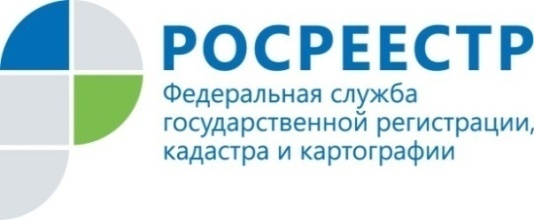 НОВОСТЬВ Татарстане продолжается работа по созданию ЕИРВ Управлении Росреестра по Республике Татарстан прошло рабочее совещание с представителями Комитета Республики Татарстан по охране объектов культурного наследия. В рамках мероприятия обсуждались проблемные  вопросы по внесению объектов культурного наследия и их территорий в Единый государственный реестр недвижимости (ЕГРН).  По итогам совещания было принято решение разработать проект Дорожной карты с целью исполнения в максимально короткие сроки  по внесению необходимых данных в ЕГРН. Ранее установочные совещания были проведены с Минлесхозом, Минэкологией, Минсельхозом, а также  представителями Атнинского, Зеленодольского и Пестречинского муниципальных районов, участвующими в реализации эксперимента по созданию Единого информационного ресурса о земле и недвижимости» (ЕИР).Напомним, Татарстан вошел в состав 4-х субъектов РФ, где реализуется эксперимент по созданию ЕИР.  В связи с этим в регионе создан оперативный штаб по проведению эксперимента  с участием представителей территориальных подразделений федеральных органов власти и органов местного самоуправления.  Эксперимент осуществляется Росреестром совместно с Минцифры РФ с 1 января по 31 декабря 2021 года.СправочноЕИР должен интегрировать государственные информационные системы таких министерств и ведомств, как Минэкономразвития РФ, Минприроды РФ, Минсельхоз РФ, Минкультуры РФ, Росреестр, ФНС, Росимущество, Рослесхоза, Роснедра, Росводресурсы, а также госкорпорации «Роскосмос» и информационные системы субъектов РФ.В ЕИР будет обеспечен необходимый уровень информационной безопасности. Регистрация в системе будет осуществляться с использованием Единой системы идентификации и аутентификации (ЕСИА).В рамках проведения эксперимента планируется:- повысить достоверность, качество и полноту сведений об объектах недвижимости и территорий, содержащихся в государственных информационных ресурсах;- упростить процедуру поиска и предоставления земельных участков и иных объектов недвижимости гражданам и организациям;- обеспечить эффективное предоставление государственных услуг, связанных с развитием территорий и объектов.Кроме того, ЕИР позволит формировать цифровой профиль объекта недвижимости, а также проводить аналитику состояния и использования земель на основе данных из других информационных систем.Контакты для СМИПресс-служба Росреестра Татарстана+8 843 255 25 10 